                          OBEC RUDNIANSKA LEHOTA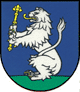 OBECNÝ ÚRADČíslo: 284/2018                                                                               Rudnianska Lehota 29.05.2018Oznámenie o uložení zásielkyObec Rudnianska Lehota v súlade s § 5 zákona č. 253/98 Z. z. o hlásení pobytu občanov Slovenskej republiky a registri obyvateľov SR v znení neskorších predpisov oznamuje uloženie doporučeného listu do vlastných rúk  pre Anna Motúzová, nar. 1985 Uvedenú zásielku si môžete vyzdvihnúť na Obecnom úrade Rudnianska Lehota v lehote od 29.05.2018 do 12.06.2018_____________________________________________________________________________________________________Tel. - fax:046/5455042                                                                e-mail:ourlehota@mail.t-com.skNa úradnú tabuľuvyvesené dňa: 29.05.2018zvesené dňa:      